Согласие на участие в исследованииВас приглашают принять участие в проведении исследования. Перед тем как Вы согласитесь, руководитель исследования должен проинформировать Вас о следующем:(i)	цели, методики проведения и длительность исследования;(ii)  	экспериментальные методики исследования;(iii) 	возможный риск, потенциальные неудобства и преимущества участия в исследовании;(iv) 	альтернативные методики исследования или лечения, которые могут быть потенциально полезны; и(v)  	как будет обеспечиваться конфиденциальность.В том случае, если это приемлемо, руководитель исследования должен также рассказать Вам о следующем:(i)   	компенсация или лечение в случае ранения или несчастного случая;(ii)  	опасности, которые могут возникнуть в ходе исследования;(iii) 	случаи, когда исследователь может приостановить Ваше участие в исследовании;(iv) 	дополнительные расходы, которые могут потребоваться от Вас;(v)  	что случится, если Вы примете решение прекратить участие в исследовании;(vi) 	когда Вас проинформируют о новых результатах исследования, которые могут повлиять на ваше желание участвовать; и(vii) 	сколько людей примут участие в исследовании.(viii)   Для клинических испытаний: описание данного клинического испытания будет размещено на сайте www.ClinicalTrials.gov,  в соответствии с законодательством США. Идентифицирующая Вас информация не будет размещена на сайте. Главным образом, там будет только краткое описание результатов.  Вы сможете провести поиск по этому сайту в любой момент.Если Вы согласны участвовать, Вам будет выдана подписанная копия этого документа, a также краткий отчет об исследовании в письменном виде. Вы можете связаться с  (ФИО)       по телефону(номер телефона),       если у Вас есть вопросы по поводу этого исследования.Вы можете связаться с (ФИО),       по телефону(номер телефона),       если у Вас появятся вопросы о правах, которые Вы будете иметь в качестве участника эксперимента, или по поводу того, что делать при несчастном случае.Ваше участие в этом исследовании добровольно, и Вы не будете оштрафованы и не потеряете никаких прав, если Вы откажетесь участвовать или примете решение прекратить Ваше участие в этом исследовании.Подписывая этот документ, Вы пoдтвeрждaeтe, что Вы пoлучили устную информацию oб этом исследовании, включая вышеупомянутую информацию, и что Вы добровольно соглашаетесь на участие в исследовании.________________________________________ 		____________Подпись участника 		  				Дата/Время________________________________________		____________Подпись свидетеля			 			Дата/ВремяPrincipal Investigator:      Application No.:      Study Title:      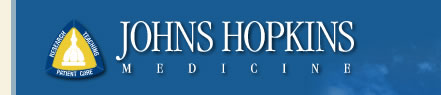 